Фотофрагменты классного часа«Здоровье – богатство на все времена!»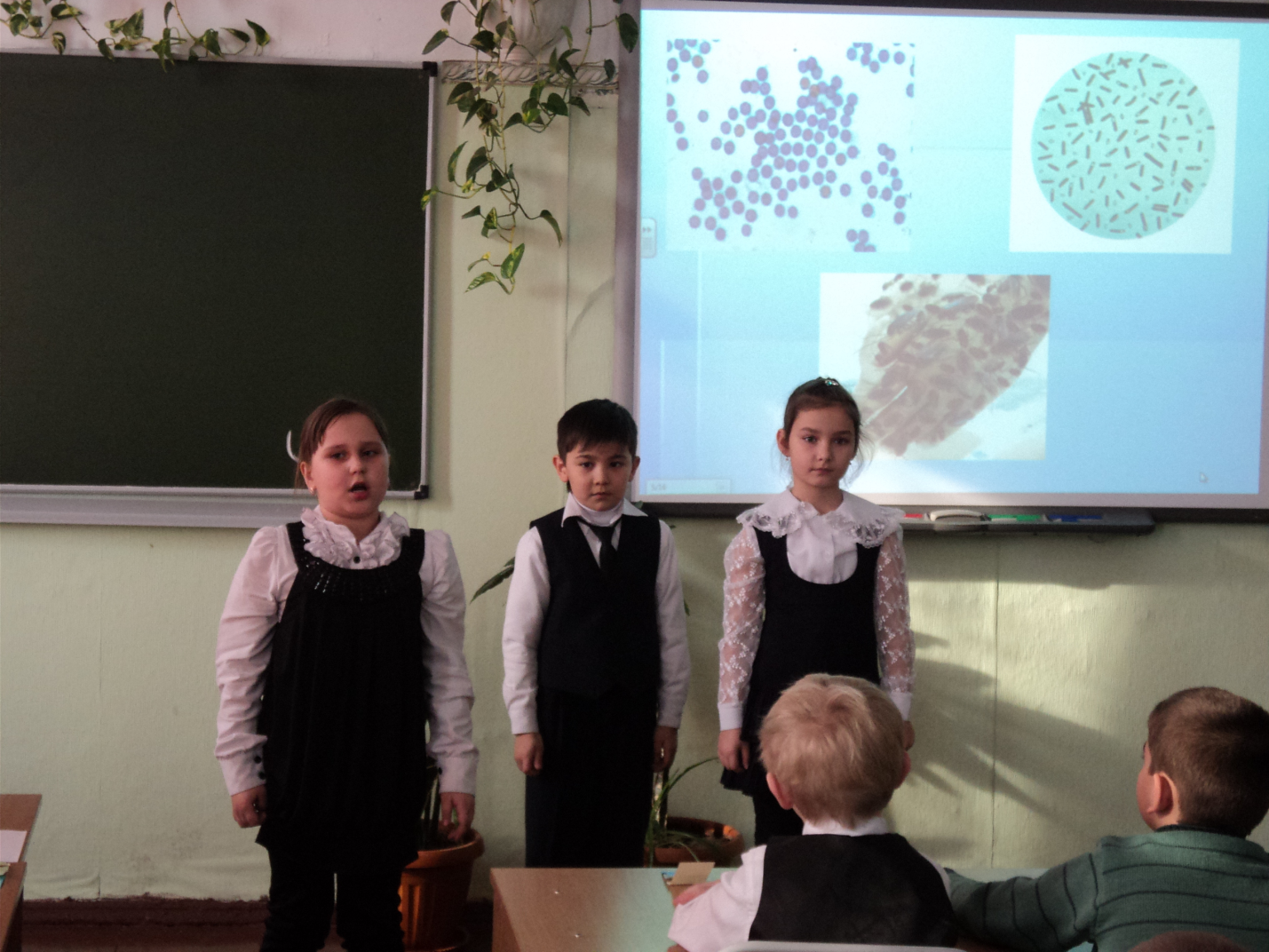 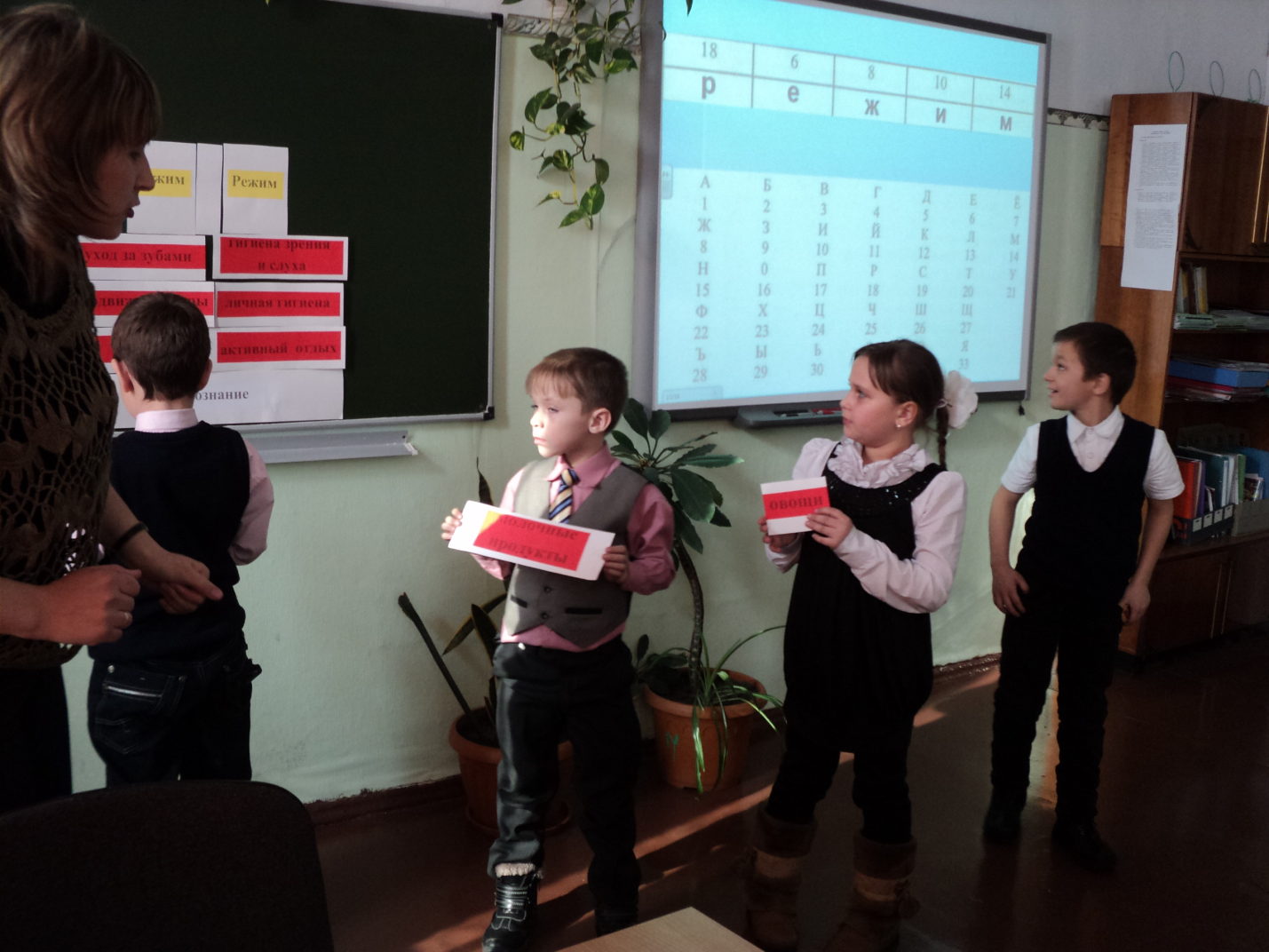 